							ПРЕСС-РЕЛИЗ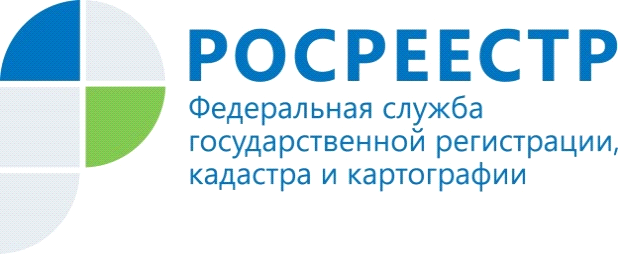                                                                                                                             16.04.2018УПРАВЛЕНИЕ РОСРЕЕСТРА ПО МУРМАНСКОЙ ОБЛАСТИ ИНФОРМИРУЕТО выжигании травы                                                 Уважаемые граждане! Управление Росреестра по Мурманской области напоминает о необходимости на принадлежащих вам земельных участках принятия мер по профилактике и предупреждению выжигания сухой травянистой растительности, стерни, пожнивных остатков на землях сельскохозяйственного назначения и землях запаса. Запрещено также  разведение костров на территории Мурманской области.  Контакты для СМИ: Микитюк Светлана Ивановна,тел. (81533) 9-72-80, факс (81533) 9-51-07, e-mail: kandalaksha@r51.rosreestr.ruПросим об опубликовании  данной информации уведомить по электронной почте: 51_upr@rosreestr.ru